Desarrollo de Interfaces - DAM - GetafeSesión 2029-11-2019Examen Primer Semestre-Asistencia % -Hito obligatorio-Teoría (30%)	10 preguntas tipo test (sin ordenadores) : pdf que cuelgo sobre usabilidad + DI-Práctica (70%)	5 tareas : Java SceneBuilder + HTML con Bootstrap + Material-Fecha : 13 de diciembre : 3 h2 diciembre : repasamos dudas del examen -SceneBuilderDiseño interfaces - WordpressDocker en WordpressUsabilidad en WordpressUX en WordpressUX-UI themes WordpressReferencia Docker composePasos.Revisar los servicios. Ver inicio de sistema.Abrir Docker Desktop - Settings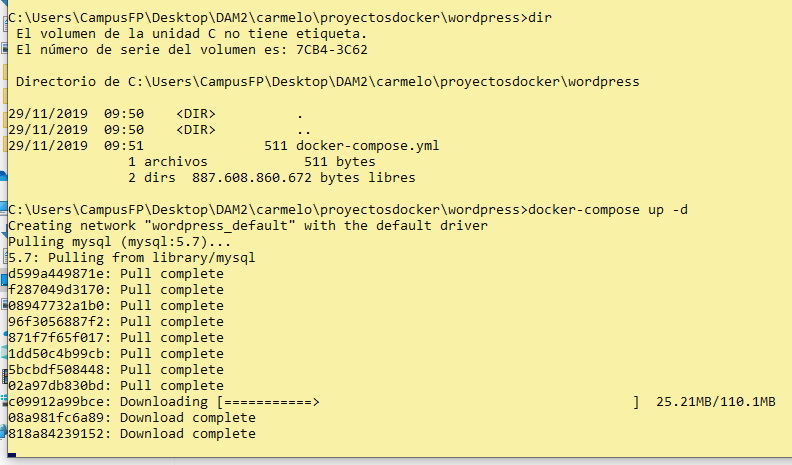 Comprobación.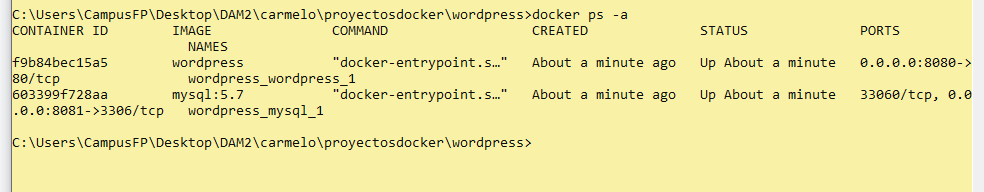 Abrimos wordpress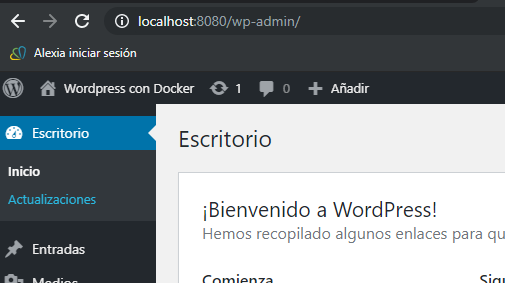 No puedo subir ficheros de 4 M … cambiamos php.ini con exec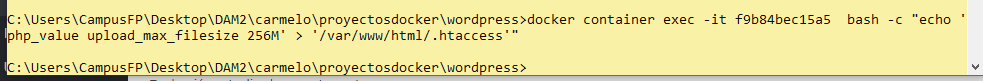 Tienes montado un wordpress con el theme OceanWP Cambia el logo, favicon, el título y la descripción. (Apariencia - personalizar)Cómo modificar ficheros de configuración (php.ini) en Docker con Wordpresshttps://forums.docker.com/t/how-to-get-access-to-php-ini-file/68986/2Dónde está el contenedor físico?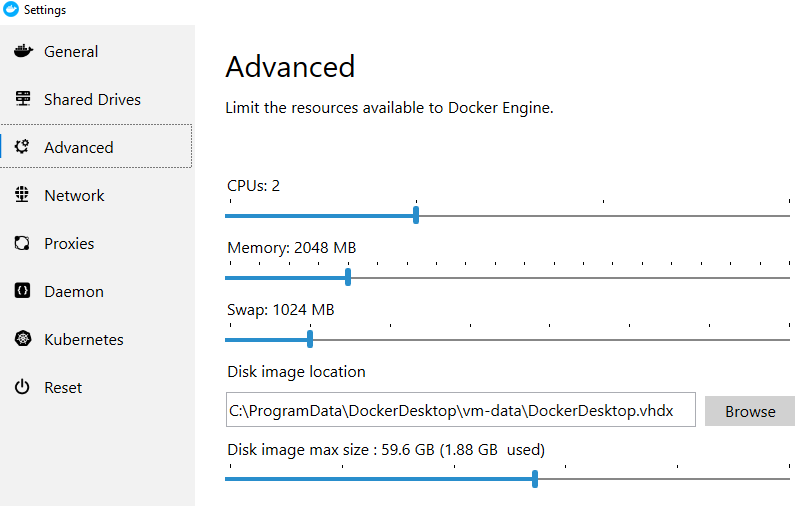 Tareas 29-11-2019 ¿cuánto pesa la página home de OceanWP? ¿tiene algún error en consola?¿qué cookies utiliza por defecto?cambia el logo de la páginacambia la imagen de fondo de la primera sección. Utiliza elementorComprueba cómo se ve la web en smartphone y tablet. Es responsive?¿Qué tipografía utiliza en el texto TRAIN THE …. ?De la barra superior, deja solo facebook, instagram y twitter.Edita el copyright del pie de página¿qué librerías de javascript utiliza para los efectos de menú?según google speed, ¿qué puntuación tiene tu web?pasa algún validador de usabilidad (a tu elección) Detenemos docker. Lo cierras. paras el servicio.vuelves a abrir todo… y vuelves a levantar tu WP. tienes todo o lo has perdido?cómo podría llevarme este contenedor a otro ordenador. Explícalo paso a paso.Hora de entrega : 11:40EntregaRealiza una captura para cada pregunta. Enunciado - solución.Siguiente clase-Explicar DI con Java SceneBuilder-teoría de usabilidad para el examen tipo test-presets en IG-explicar tarea día anterior